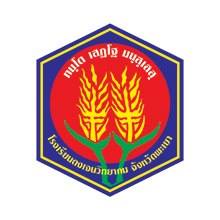 แบบรายงานผลการดำเนินงานโครงการ/กิจกรรม  ประจำปีการศึกษา 2562โรงเรียนดงเจนวิทยาคม  อำเภอภูกามยาว  จังหวัดพะเยา--------------------------------------------------------------------------------------------------------------------------------1.  ชื่อกิจกรรม...................................................................................................................................................2.  กลุ่มสาระการเรียนรู้/งาน/กลุ่มงาน...............................................................................................................3.  สนองนโยบายของสพฐ. ด้านที่  (ใส่ตัวเลขและชื่อนโยบาย)........................................................................	กลยุทธ์ข้อที่...................................................................................................... (ใส่ตัวเลขและข้อความ)	ข้อย่อยที่........................................................................................................... (ใส่ตัวเลขและข้อความ)(นโยบายและกลยุทธ์ของสพฐ. สามารถดาวน์โหลดได้ที่เว็บไซต์ของโรงเรียน)สอดคล้องกับมาตรฐานและตัวชี้วัดความสำเร็จของมาตรฐานการศึกษาของสถานศึกษามาตรฐานที่..................................................................................................................................................	ประเด็นตัวชี้วัดที่......................................................................................................................................	ประเด็นตัวชี้วัดที่......................................................................................................................................มาตรฐานและตัวชี้วัด โรงเรียนคุณภาพ	มาตรฐานข้อที่ ..............................................................................................................................		ตัวชี้วัดข้อที่......................................................................................................................4.  เป้าหมาย       4.1  ด้านปริมาณ(จำนวนผู้เข้าร่วม,กิจกรรมที่จะทำ)                4.1.1    จำนวนนักเรียน/ครูที่เข้าร่วมคิดเป็นร้อยละ...............จากจำนวน........................คน                4.1.2..............................................................................................................................................                4.1.3..............................................................................................................................................      4.2  ด้านคุณภาพ(ตามตัวบ่งชี้)	                4.2.1..............................................................................................................................................                4.2.2..............................................................................................................................................                4.2.3..............................................................................................................................................      4.3  ด้านความพึงพอใจ               .........................................................................................................................................................5. การดำเนินงานที่สำคัญ ๆ ในกิจกรรม         5.1........................................................................................................................................................      5.2........................................................................................................................................................      5.3........................................................................................................................................................6. ระยะเวลาดำเนินงาน ...............................................................................................................................7. สถานที่ดำเนินการ  ..................................................................................................................................8. งบประมาณที่ได้รับตามโครงการ....................................บาท  ใช้จริง..........................................บาท 9.  ผลการดำเนินงาน		            บรรลุวัตถุประสงค์ที่วางไว้	ไม่บรรลุวัตถุประสงค์ที่วางไว้ เพราะ..............................................................................................	 	ทำได้ครบทุกกิจกรรม	ทำไม่ได้ครบทุกกิจกรรม เพราะ.....................................................................................................10.  การประเมินผล       10.1  ด้านปริมาณ  ได้ผลการดำเนินงาน ดังนี้                10.1.1 จำนวนนักเรียนที่เข้าร่วม.............................คน คิดเป็นร้อยละ.......................................                10.1.2 จำนวนครูที่เข้าร่วม......................................คน คิดเป็นร้อยละ.......................................       10.2  ด้านคุณภาพ             ..........................................................................................................................................................            ...........................................................................................................................................................            ...........................................................................................................................................................        10.3.  ผลการประเมินความพึงพอใจ           กิจกรรมนี้มีผลการประเมินความพึงพอใจอยู่ในระดับ(ดีเยี่ยม/ดี/พอใช้/ปรับปรุง)                            ........................................................................................................................................            ...........................................................................................................................................................            ...........................................................................................................................................................11.  ปัญหาและอุปสรรคในการดำเนินงาน       11.1..........................................................................................................................................................       11.2..........................................................................................................................................................12.  แนวทางการแก้ปัญหา       12.1..........................................................................................................................................................       12.2..........................................................................................................................................................13.  ความต่อเนื่องของกิจกรรมในปีงบประมาณต่อไป                        ดำเนินการต่อไป			ควรยกเลิกลงชื่อ......................................................ผู้รับผิดชอบกิจกรรม   ลงชื่อ................................................ผู้ติดตาม        (......................................................)			         (......................................................)          ......../.........................../.................			         ......../.........................../.................